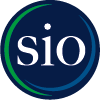 PRESSEMITTEILUNG SIO gewinnt Premiumaufträge in München und DarmstadtDas Residenzschloss in Darmstadt und die Theatinerkirche in München schmücken demnächst Mineralfarben aus Viernheim – SIO verfügt über langjähriges Know-how bei der Entwicklung und Fertigung von MineralfarbenVIERNHEIM, 24. Juni 2016. Denkmalschutzbehörden favorisieren Mineralfarben von SIO: Die SIO Farben GmbH in Viernheim hat in den letzten Wochen zwei Referenzaufträge akquiriert. Das Residenzschloss in Darmstadt und die weit über Bayern hinaus bekannte Theatinerkirche werden mit Farben von SIO restauriert. Das ist eine besondere Auszeichnung für den Hersteller, denn im Denkmalschutz liegen die Anforderungen bezüglich Qualität und Nachhaltigkeit besonders hoch. Ritterschlag der bayrischen DenkmalpflegeDie Theatinerkirche am Odenonsplatz ist mit ihrer gelb gefassten Fassade und ihrem prunkvollen Innenraum eine der schönsten Kirchen Münchens – auch eine der bekanntesten.Im Wettbewerb gegen namhafte Hersteller haben sich die Farbqualität und der Kundenservice von SIO durchgesetzt. Nach Musterlegung und Analyse der Farbqualität und der Inhaltsstoffe stand das Ergebnis fest: Der erste Bauabschnitt der Fassadenrestaurierung wird mit den feinsten Mineralfarben von SIO ausgeführt. Verarbeitet werden unsere Farben von Spezialisten der Neubauer Restaurierungswerkstätten GmbH in Bad Endorf. Doch nicht nur Denkmalschutzbehörden und kirchliche Bauämter entscheiden sich für Mineralfarben von SIO. Auch private Bauherren sowie Wohnungsbaugesellschaften in Deutschland und Österreich wählen den Mineralfarbe-Hersteller aus Viernheim.  Ein wesentliches Argument für private Investoren und Bauherren sowie die Denkmalschutzbehörden liegt in der langen Haltbarkeit der Mineralfarben. Damit fördert SIO die Wirtschaftlichkeit und bietet zugleich einen langen Investitionsschutz für die Fassade.Ökonomischer und ökologischer MehrwertHinzu kommt die Unbrennbarkeit von Silikatfarben, die durch die mineralische Konsistenz der Farben gegeben ist. Bauphysikalisch sticht die außerordentlich hohe Wasserdampfdiffusionsfähigkeit hervor, welche die Feuchtigkeit von innen nach außen entweichen lässt. Damit wird die Bildung von Schwitzwasser verhindert und für ein fühlbar angenehmes und gesundes Raumklima gesorgt. Damit eignen sich die Mineralfarben von SIO auch für Kliniken, Seniorenheime und Kindertagesstätten, wo es neben wirtschaftlichen Erwägungen auch auf die gute Verträglichkeit von Farben ankommt, was für zum Beispiel für Allergiker entscheidend ist. „Unsere Produktphilosophie ist einfach: Verzicht ist Gewinn“, sagt Dr. Herbert Holzer, Geschäftsführer der SIO Farben GmbH aus Viernheim. „Nach dieser Überzeugung entwickeln wir unsere Farben: ohne den Einsatz von Weichmachern, Konservierungsstoffen oder Lösemitteln. Verarbeiter haben die Gewissheit, mit SIO Mineralfarben umweltfreundliche, natürliche und biozidfreie Farben zu streichen. Gleichzeitig werden unsere Kunden mit einer fühlbaren Lebensqualität belohnt. Der gesamte Produktlebenszyklus der SIO Silikatfarben ist auf einen ökologischen Mehrwert ausgerichtet“. Interessant für Bauherren und Architekten: Der ökologische Vorteil wird durch einen langfristigen ökonomischen Nutzen ergänzt. Die Rechnung ist vergleichsweise einfach: Wer Außenflächen mit SIO Mineralfarben veredelt, erhält witterungsbeständige und langlebige Fassaden. Deshalb werden für Antönungen nur anorganische, lichtechte Pigmente eingesetzt.  Danach fallen in der Folge deutlich weniger Pflege- und Instandhaltungsmaßnahmen an. Die SIO Mineralfarben haben eine Haltbarkeit von mehr als 25 Jahren. Mit Dispersionsfarben gestrichene Fassaden müssen oft schon nach 10 Jahren renoviert werden. Dann fallen wieder Gerüst- und Arbeitskosten, die den größten Anteil der Kosten für eine Fassadenrenovierung ausmachen, an. Diese entfallen bei Anstrichen mit Silikatfarben.  So sind nach 10 Jahren bereits mehr als 40 Prozent gegenüber einem Anstrich mit Dispersionsfarbe eingespart. Wer also das Ziel verfolgt, wertvolle Bausubstanz herzustellen oder historische Gebäude zu veredeln und zu konservieren, entscheidet sich für SIO Mineralfarben.Entwicklungen: kreativ und ökologisch„Silikate Intelligent Organisiert“, lautet das Motto unter dem die Entwicklungsarbeit von SIO steht. Daraus entstehen nachhaltige, ökologisch einwandfreie, langlebige und innovative Farben. Neben dem Ziel, wertvolle Bausubstanz zu veredeln, historische Gebäude zu restaurieren und damit zu erhalten, wollen wir einen Beitrag leisten die Welt – verantwortungsvoll gegenüber der Umwelt – etwas farbiger und attraktiver zu machen.Zur Theatinerkirche in MünchenInnen weiß – außen gelb. So kennen die Münchener und ihre Besucher aus aller Welt die Theatinerkirche am Odeonsplatz. In der Münchner Altstadt ist sie ein besonderer Anziehungspunkt. Die Fassade der katholischen Hof- und Stiftskirche St. Kajetan, von den Münchnern allerdings Theatinerkirche genannt, gehört mit zu den schönsten und reizvollsten der bayrischen Metropole. Die spätbarocke Ordenskirche ist seit dem April 2014 hinter Baugerüsten verschwunden. Grund dafür sind aufwendige Sanierungsarbeiten durch den Freistaat Bayern. Zum ersten Mal seit 40 Jahren wird die Fassade der Theatinerkirche umfassend restauriert. Voraussichtlich werden die Bauarbeiten bis 2018 dauern. Während dieser Zeit ist die Kirche aber für Besucher frei zugänglich.Die für die Theatinerkirche bemusterten Silikatfarben liefert die SIO Farben GmbH aus Viernheim. Das SIO Team stammt zum Großteil vom Silinwerk van Baerle & Co. GmbH in Gernsheim, einem der ältesten Mineralfarbenhersteller Deutschlands, der Mitte 2014 geschlossen wurde. Die Mitarbeiter verfügen daher über langjähriges Know-how zur Entwicklung und Fertigung von Mineralfarben – weitergegeben und weiterentwickelt von Generation zu Generation. Zum Darmstädter ResidenzschlossSeit 2014 wird das im Herzen Darmstadts gelegenen Residenzschloss saniert. Der ehemalige Wohn- und Verwaltungssitz der Landgrafen und von 1806 bis 1919 der Großherzöge von Hessen-Darmstadt ist auch als Stadtschloss bekannt. Nach der vollständigen Sanierung - Ende 2017 - soll das Präsidium sowie Teile der Zentralen Verwaltung der Technischen Universität Darmstadt einziehen. Die ältesten Teile des Schlosses stammen aus Mitte des 13. Jahrhunderts als an dieser Stelle ein Wasserschloss entstand. Dies wurde bis in das 19. Jahrhundert hinein immer wieder erweitert, bis es schließlich die heutige Form erhielt. Das Budget für die umfangreichen Sanierungen beläuft sich auf rund 41 Millionen Euro. SIO Farben GmbH trägt zur Sanierung mit Mineralfarben bei, die gegenwärtig an den ersten Bereichen des Schlosses verarbeitet werden. Über SIO Farben GmbH Die SIO Farben GmbH in Viernheim entwickelt, produziert und vertreibt Mineralfarben, Fixative und Ergänzungsprodukte. Unsere Mitarbeiter rekrutieren sich zum Großteil vom Silinwerk van Baerle & Co. GmbH in Gernsheim, einem der ältesten Mineralfarbenhersteller Deutschlands, der Mitte 2014 geschlossen wurde. Das SIO Team verfügt daher über langjähriges Know-how zur Entwicklung und Fertigung von Mineralfarben – weitergegeben und weiterentwickelt von Generation zu Generation. Mit einer modernen gravimetrischen Tönungsanlage in Verbindung mit einem neuen Farbmetriksystem fertigt SIO Werktönungen höchster Präzision. Für jeden von SIO-Kunden bestellten Farbton wird ein Referenzmuster erstellt und archiviert, so dass problemlos auch nach Jahren auf den Originalton zurückgegriffen werden kann. Bei den Werktönungen verwendet SIO ausschließlich anorganische, lichtechte Pigmente.Kontakt: SIO Farben GmbHGeschäftsführer Dr. Herbert HolzerAlexander-Fleming-Straße 1
68519 Viernheim
Tel.: +49 6204 9159000
Fax: +49 6204 9159099E-Mail: info@sio-farben.com
Web: http://www.sio-farben.com